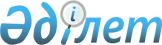 Бөрлі аудандық мәслихатының 2021 жылғы 5 қаңтардағы №57-13 "2021-2023 жылдарға арналған Бөрлі ауданының Ақсай қаласының бюджеті туралы" шешіміне өзгерістер енгізу туралыБатыс Қазақстан облысы Бөрлі аудандық мәслихатының 2021 жылғы 30 шілдедегі № 7-2 шешімі
      ЗҚАИ-ның ескертпесі.

      Құжаттың мәтінінде түпнұсқаның пунктуациясы мен орфографиясы сақталған.
      Батыс Қазақстан облысы Бөрлі аудандық мәслихаты ШЕШІМ ҚАБЫЛДАДЫ:
      1. Бөрлі аудандық мәслихатының "2021-2023 жылдарға арналған Бөрлі ауданының Ақсай қаласының бюджеті туралы" 2021 жылғы 5 қаңтардағы №57-13(Нормативтік құқықтық актілерді мемлекеттік тіркеу тізілімінде №6772 тіркелген) шешіміне мынадай өзгерістер енгізілсін:
      1 - тармақ жаңа редакцияда жазылсын:
      "1. 2021-2023 жылдарға арналған Бөрлі ауданының Ақсай қаласының бюджеті тиісінше 1, 2 және 3 - қосымшаларға сәйкес, оның ішінде 2021 жылға арналған бюджет келесі көлемдерде бекітілсін:
      1) кірістер – 1 798 371 мың теңге:
      салықтық түсімдер – 553 635 мың теңге;
      салықтық емес түсімдер – 885 мың теңге;
      негізгі капиталды сатудан түсетін түсімдер – 0 теңге;
      трансферттер түсімі – 1 243 851 мың теңге;
      2) шығындар – 1 839 731мың теңге;
      3) таза бюджеттік кредиттеу - 0 теңге:
      бюджеттік кредиттер – 0 теңге;
      бюджеттік кредиттерді өтеу – 0 теңге;
      4) қаржы активтерімен операциялар бойынша сальдо – 0 теңге:
      қаржы активтерін сатып алу – 0 теңге;
      мемлекеттің қаржы активтерін сатудан түсетін түсімдер – 0 теңге;
      5) бюджет тапшылығы (профициті) – - 41 360 мың теңге;
      6) бюджет тапшылығын қаржыландыру (профицитін пайдалану) – 41 360 мың теңге:
      қарыздар түсімі – 0 теңге;
      қарыздарды өтеу – 0 теңге;
      бюджет қаражатының пайдаланылатын қалдықтары – 41 360мың теңге.";
      аталған шешімнің 1 - қосымшасы осы шешімнің қосымшасына сәйкес жаңа редакцияда жазылсын.
      2. Осы шешім 2021 жылдың 1 қаңтарынан бастап қолданысқа енгізіледі. 2021 жылға арналған Ақсай қаласының бюджеті
      мың теңге
					© 2012. Қазақстан Республикасы Әділет министрлігінің «Қазақстан Республикасының Заңнама және құқықтық ақпарат институты» ШЖҚ РМК
				
      Мәслихат хатшысы

Қ.Ермекбаев
Бөрлі аудандық мәслихаттың 
2021 жылғы 30 шілдедегі №7-2 
шешіміне қосымшаБөрлі аудандық мәслихаттың 
2021 жылғы 5 қаңтардағы 
№57-13 шешіміне 
1 – қосымша
Санаты
Санаты
Санаты
Санаты
Санаты
сомасы
Сыныбы
Сыныбы
Сыныбы
Сыныбы
сомасы
Кіші сыныбы
Кіші сыныбы
Кіші сыныбы
сомасы
Ерекшелігі
Ерекшелігі
сомасы
Атауы
сомасы
1) Кірістер
 1798371
1
Салықтық түсімдер
553635
01
Табыс салығы
353166
2
Жеке табыс салығы
353166
04
Меншіккесалынатынсалықтар
198469
1
Мүліккесалынатынсалықтар
6389
3
Жерсалығы
30289
4
Көлікқұралдарынасалынатынсалық
161791
05
Тауарларға, жұмыстарға және қызметтерге салынатын ішкі салықтар
2000
4
Кәсіпкерлік және кәсіби қызметті жүргізгені үшін алынатын алымдар
2000
2
Салықтық емес түсімдер
885
01
Мемлекеттiкменшiктентүсетiнкiрiстер
885
5
Мемлекетменшiгiндегiмүлiктiжалғаберудентүсетiнкiрiстер
885
06
Басқа да салықтық емес түсiмдер
0
1
Басқа да салықтық емес түсiмдер
0
3
Негізгі капиталды сатудан түсетін түсімдер
0
4
Трансферттер түсімі
1243851
02
Мемлекеттік басқарудың жоғары тұрған органдарынан түсетін трансферттер
1243851
3
Аудандық (облыстық маңызы бар қаланың) бюджетінен түсетін трансферттер
1243851
Функционалдық топ
Функционалдық топ
Функционалдық топ
Функционалдық топ
Функционалдық топ
сомасы
Кіші функция
Кіші функция
Кіші функция
Кіші функция
сомасы
Бюджеттікбағдарламалардыңәкімшісі
Бюджеттікбағдарламалардыңәкімшісі
Бюджеттікбағдарламалардыңәкімшісі
сомасы
Бағдарлама
Бағдарлама
сомасы
Атауы
сомасы
2) Шығындар
 1839731
1
Жалпысипаттағымемлекеттiкқызметтер
99030
1
Мемлекеттiкбасқарудыңжалпыфункцияларынорындайтынөкiлдi, атқарушыжәнебасқаоргандар
99030
124
Аудандық маңызы бар қала, ауыл, кент, ауылдық округ әкімінің аппараты
99030
001
Аудандық маңызы бар қала, ауыл, кент, ауылдық округ әкімінің қызметін қамтамасыз ету жөніндегі қызметтер
96552
022
Мемлекеттікорганныңкүрделішығыстары
2478
7
Тұрғынүй-коммуналдықшаруашылық
982323
3
Елдімекендердікөркейту
982323
124
Аудандық маңызы бар қала, ауыл, кент, ауылдық округ әкімінің аппараты
982323
008
Елді мекендердегі көшелерді жарықтандыру
252329
009
Елдiмекендердiңсанитариясынқамтамасызету
27521
010
Жерлеу орындарын ұстау және туыстары жоқ адамдарды жерлеу
2900
011
Елдімекендердіабаттандыру мен көгалдандыру
699573
12
Көлікжәне коммуникация
758378
1
Автомобиль көлігі
758378
124
Аудандық маңызы бар қала, ауыл, кент, ауылдық округ әкімінің аппараты
758378
012
Аудандық маңызы бар қалаларда, ауылдарда, кенттерде, ауылдық округтерде автомобиль жолдарын салу және реконструкциялау
20800
013
Аудандық маңызы бар қалаларда, ауылдарда, кенттерде, ауылдық округтерде автомобиль жолдарының жұмыс істеуін қамтамасыз ету
0
045
Аудандық маңызы бар қалаларда, ауылдарда, кенттерде, ауылдық округтерде автомобиль жолдарын күрделі және орташа жөндеу
737578
3) Таза бюджеттік кредиттеу
0
Бюджеттік кредиттер
0
Санаты
Санаты
Санаты
Санаты
Санаты
сомасы
Сыныбы
Сыныбы
Сыныбы
Сыныбы
сомасы
Кіші сыныбы
Кіші сыныбы
Кіші сыныбы
сомасы
Ерекшелігі
Ерекшелігі
сомасы
Атауы
сомасы
5
Бюджеттіккредиттердіөтеу
 0
4) Қаржы активтерімен операциялар бойынша сальдо
0
Функционалдық топ
Функционалдық топ
Функционалдық топ
Функционалдық топ
Функционалдық топ
сомасы
Кіші функция
Кіші функция
Кіші функция
Кіші функция
сомасы
Бюджеттікбағдарламалардыңәкімшісі
Бюджеттікбағдарламалардыңәкімшісі
Бюджеттікбағдарламалардыңәкімшісі
сомасы
Бағдарлама
Бағдарлама
сомасы
Атауы
сомасы
Қаржы активтерін сатып алу
0
Санаты
Санаты
Санаты
Санаты
Санаты
сомасы
Сыныбы
Сыныбы
Сыныбы
Сыныбы
сомасы
Кіші сыныбы
Кіші сыныбы
Кіші сыныбы
сомасы
Ерекшелігі
Ерекшелігі
сомасы
Атауы
сомасы
6
Мемлекеттіңқаржыактивтерінсатудантүсетінтүсімдер
0
5) Бюджет тапшылығы (профициті)
 -41360
6)Бюджет тапшылығын қаржыландыру (профицитін пайдалану)
41360
7
Қарыздартүсімі
0
01
Мемлекеттікішкіқарыздар
0
2
Қарызалукелісім - шарттары
0
Функционалдық топ
Функционалдық топ
Функционалдық топ
Функционалдық топ
Функционалдық топ
сомасы
Кіші функция
Кіші функция
Кіші функция
Кіші функция
сомасы
Бюджеттікбағдарламалардыңәкімшісі
Бюджеттікбағдарламалардыңәкімшісі
Бюджеттікбағдарламалардыңәкімшісі
сомасы
Бағдарлама
Бағдарлама
сомасы
Атауы
сомасы
16
Қарыздардыөтеу
 0
Санаты
Санаты
Санаты
Санаты
Санаты
сомасы
Сыныбы
Сыныбы
Сыныбы
Сыныбы
сомасы
Кішісыныбы
Кішісыныбы
Кішісыныбы
сомасы
Ерекшелігі
Ерекшелігі
сомасы
Атауы
сомасы
8
Бюджет қаражатыныңпайдаланылатынқалдықтары
 41360
01
Бюджет қаражатықалдықтары
41360
1
Бюджет қаражатының бос қалдықтары
41360